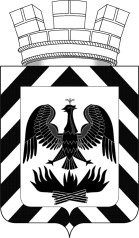 С О В Е Т  Д Е П У Т А Т О В МУНИЦИПАЛЬНОГО ОБРАЗОВАНИЯ ГОРОДСКОЕ ПОСЕЛЕНИЕ ВИДНОЕ ЛЕНИНСКОГО МУНИЦИПАЛЬНОГО РАЙОНА МОСКОВСКОЙ ОБЛАСТИ Р Е Ш Е Н И Е от 18.04.2019 г.	№ 2/31 Об утверждении Положения о порядке организации и проведения публичных слушаний  в городском поселении Видное Ленинского муниципального района  Московской области В соответствии с Федеральным законом от 6 октября 2003 года № 131-ФЗ «Об общих принципах организации местного самоуправления в Российской Федерации», руководствуясь Уставом городского поселения Видное, Совет депутатов решил:1. Утвердить Положение о порядке организации и проведения публичных слушаний в городском поселении Видное Ленинского муниципального района Московской области (приложение). 2. Опубликовать данное решение в газете «Видновские вести» и разместить на официальном сайте администрации городского поселения Видное Ленинского муниципального района Московской области в сети «Интернет». 3. Настоящее решение вступает в силу с момента его официального опубликования. 4. Контроль за выполнением настоящего решения возложить на председателя Совета депутатов городского поселения Видное И.Е. Коршакова.        Глава 	               Председатель Совета депутатов 	городского поселения Видное 	              городского поселения Видное                     М.И. Шамаилов 	                   И.Е. Коршаков			 	 	                                                                                                                                                                                                                                                    										Приложение 	 	 	 	 	 	 	                           		 к решению Совета депутатов                                                                                                                                            		  городского поселения Видное                                                                                                                                              	                 от 28.04.2019 г. № 2/31ПОЛОЖЕНИЕ О ПОРЯДКЕ ОРГАНИЗАЦИИ И ПРОВЕДЕНИЯ ПУБЛИЧНЫХ СЛУШАНИЙ В ГОРОДСКОМ ПОСЕЛЕНИИ ВИДНОЕ  ЛЕНИНСКОГО МУНИЦИПАЛЬНОГО РАЙОНА МОСКОВСКОЙ ОБЛАСТИ 1. Общие положенияНастоящее Положение о порядке организации и проведения публичных слушаний в городском поселении Видное Ленинского муниципального района Московской области (далее - Положение) разработано в соответствии с Конституцией Российской Федерации, Федеральным законом от 06.10.2003 № 131-ФЗ «Об общих принципах организации местного самоуправления в Российской Федерации», Уставом муниципального образования «Городское поселение Видное Ленинского муниципального района Московской области» и устанавливает порядок и сроки организации, проведения публичных слушаний, определения  результатов публичных слушаний на территории городское поселение Видное Ленинского муниципального района Московской области (далее – поселение, городское поселение). Для обсуждения проектов муниципальных правовых актов городского поселения по вопросам местного значения с участием жителей муниципального образования Советом депутатов городского поселения Видное Ленинского муниципального района (далее - Совет депутатов), главой городского поселения Видное Ленинского муниципального района (далее - Глава поселения) могут проводиться публичные слушания. Публичные слушания - это форма реализации прав жителей городского поселения на участие в процессе обсуждения и принятия органами местного самоуправления вопросов и (или) проектов муниципальных правовых актов по вопросам местного значения путем их публичного обсуждения. Участие в публичных слушаниях является свободным и добровольным. Подготовка, проведение и определение результатов публичных слушаний осуществляются на основании принципов открытости, гласности, добровольности. Участвовать в публичных слушаниях имеют право граждане, постоянно или преимущественно проживающие на территории городского поселения, обладающие активным избирательным правом. Мнение жителей городского поселения, выявленное в ходе публичных слушаний, носит для органов местного самоуправления рекомендательных характер. Публичные слушания могут проводиться по инициативе населения, Совета депутатов или Главы поселения. Финансирование публичных слушаний осуществляется за счет средств бюджета городского поселения Видное Ленинского  муниципального района. 2. Цели и задачи организации публичных слушаний  2.1. Целью проведения публичных слушаний является обеспечение реализации прав граждан Российской Федерации, постоянно или преимущественно проживающих на территории Поселения, на непосредственное участие в осуществлении местного самоуправления на его территории. 2.2. Задачами проведения публичных слушаний являются: 2.2.1. Доведение до населения Поселения полной и точной информации о проектах муниципальных правовых актов органов местного самоуправления городского поселения Видное Ленинского муниципального района, а также иных вопросов местного значения, выносимых на публичные слушания. 2.2.2. Выявление и учет мнения населения поселения по проектам муниципальных правовых актов органов местного самоуправления городского поселения и вопросам, выносимым на публичные слушания. 2.2.3. Выявление предложений и рекомендаций со стороны населения по важнейшим мероприятиям, проводимым органами местного самоуправления городского поселения, затрагивающим интересы всего населения городского поселения Видное Ленинского муниципального района. 2.2.4. Осуществление совместного обсуждения органами местного самоуправления и общественностью городского поселения вопросов местного значения. 3. Проекты муниципальных правовых актов и вопросы, выносимые на публичные слушания3.1. Обязательному вынесению на публичные слушания подлежат: 3.1.1. Проект Устава городского поселения, а также проект муниципального правового акта о внесении изменений и дополнений в Устав городского поселения, кроме случаев, когда изменения в Устав вносятся исключительно в целях приведения закрепляемых в Уставе вопросов местного значения и полномочий по их решению в соответствие с Конституцией Российской Федерации, федеральными законами. 3.1.2. Проект бюджета городского поселения и отчет о его исполнении.           3.1.3. Проект стратегии социально-экономического развития муниципального образования. 3.1.4..Вопросы о преобразовании муниципального образования (городского поселения Видное Ленинского муниципального района), за исключением случаев, если в соответствии со статьей 13  Федерального закона 131-ФЗ от 06.10.20003 «Об общих принципах организации органов местного самоуправления» для преобразования муниципального образования требуется получение согласия населения муниципального образования, выраженного путем голосования либо на сходах граждан 3.1.5. Иные вопросы, подлежащие вынесению на публичные слушания в соответствии с федеральным законодательством, законодательством Московской области, Уставом муниципального образования «Городское поселение Видное Ленинского муниципального района Московской области», иными муниципальными правовыми актами  городского поселения. 3.2. На публичные слушания не могут быть вынесены следующие вопросы: 3.2.1. Относящиеся к вопросам местного значения других сельских и городских поселений Ленинского муниципального района. 3.2.2. Относящиеся в соответствии с действующим законодательством к ведению Российской Федерации, Московской области, к совместному ведению Российской Федерации и Московской области. 3.2.3. Противоречащие общепризнанным нормам и принципам международного права, Конституции Российской Федерации, действующему законодательству, Уставу муниципального образования «Городское поселение Видное Ленинского муниципального района Московской области», общепризнанным нормам морали и нравственности. 3.3. Публичные слушания, по вопросам указанным в пункте 3.3 настоящего Положения, проводятся в соответствии с Положением о порядке проведения публичных слушаний по проекту бюджета городского поселения Видное Ленинского муниципального района Московской области и отчету о его исполнении, утвержденным решением Совета депутатов городского поселения Видное  от 19.06.2008  № 4/28, и особенностями, предусмотренными Бюджетным кодексом РФ. 3.4. Публичные слушания, по вопросам, указанным в пункте 3.1.1. настоящего Положения, проводятся в соответствии с Положением о порядке организации и проведения публичных слушаний по проекту Устава городского поселения Видное и о внесении изменений и дополнений в Устав городского поселения Видное, утвержденным решением Совета депутатов городского поселения Видное от 14.04.2016 № 3/40. 3.5. В случае отсутствия на публичных слушаниях жителей городского поселения при соблюдении порядка организации публичных слушаний публичные слушания считаются состоявшимися. 4. Назначение публичных слушаний по инициативе населения 4.1. С инициативой о проведении публичных слушаний по вопросам местного значения может выступить группа граждан Российской Федерации, постоянно или преимущественно проживающих на территории городского поселения Видное Ленинского муниципального района, обладающие активным избирательным правом. 4.2. Жители поселения, указанные в п. 4.1 настоящего Положения, для инициирования  публичных слушаний создают инициативную группу минимальной численностью 1 % от количества избирателей, зарегистрированных на территории городского поселения.  4.3. Все решения инициативной группы принимаются большинством голосов членов инициативной группы и оформляются протоколом. Протоколы собраний инициативной группы подписываются председателем и секретарем инициативной группы, избранными инициативной группой из своего состава. 4.4. Инициативная группа по проведению публичных слушаний готовит обращение в Совет депутатов и собирает подписи жителей в количестве, составляющем не менее 3% от числа граждан, обладающих активным избирательным правом на муниципальных выборах, в поддержку своей инициативы. 4.5. Сбор подписей жителей городского поселения в поддержку инициативы проведения публичных слушаний осуществляется членами инициативной группы с использованием подписных листов, оформляемых по форме согласно Приложению № 1 к настоящему Положению. Подписи должны быть собраны в срок, не превышающий 30 календарных дней с момента подписания протокола о создании инициативной группы. 4.6. По окончании сбора подписей все подписные листы брошюруются, нумеруются, прошиваются. Расходы, связанные со сбором подписей, несет инициативная группа. 4.7. Обращение инициативной группы подписывается всеми инициаторами публичных слушаний. К заявлению прикладывается список инициативной группы (Приложение № 2), а также протокол собрания инициативной группы, на котором было принято решение о выдвижении инициативы и проект муниципального правового акта, выносимого на публичные слушания. 4.8. Обращение инициативной группы по проведению публичных слушаний направляется в Совет депутатов городского поселения Видное. В обращении должны содержаться: 4.8.1. Формулировка вопроса и (или) проект нормативного правового акта, выносимого на публичные слушания. 4.8.2. Обоснование необходимости проведения публичных слушаний. 4.8.3. Предлагаемый состав участников публичных слушаний. 4.8.4. Сведения об инициаторах проведения публичных слушаний с указанием фамилий, имен и отчеств (при наличии), адресов их проживания с контактными телефонами. 4.9. К обращению могут быть приложены информационные, аналитические материалы, относящиеся к предполагаемой теме публичных слушаний. 4.10. Обращение инициативной группы по проведению публичных слушаний рассматривается на очередном заседании Совета депутатов городского поселения, но не позднее 30 дней со дня поступления документов, предусмотренных п.п. 4.8.1-4.8.4 настоящего Положения. Обращение рассматривается открыто с приглашением представителей инициативной группы на заседание Совета депутатов. 4.11. По результатам рассмотрения обращения Совет депутатов принимает решение о назначении публичных слушаний, либо об отказе их назначения. Мотивированный отказ в назначении публичных слушаний направляется в адрес первого лица инициативной группы. 4.12. Совет депутатов вправе отказать в назначении публичных слушаний в случаях:       4.12.1. Нарушения установленного настоящим Положением порядка осуществления инициативы проведения публичных слушаний. 14.12.2. Вынесения на публичные слушания проекта муниципального правового акта или вопроса, не относящегося к вопросам местного значения городского поселения или к вопросам, указанным в п. 3.1.1 - 3.1.5 настоящего положения  14.2.3. Несоответствие  проекта муниципального правового акта, вопроса местного значения,  предлагаемого для вынесения на публичные слушания, Конституции Российской Федерации, Федеральным конституционным законам, Федеральным законам и иным нормативным правовым актам Российской Федерации, Уставу Московской области, законам и иным нормативным правовым актам Московской области, Уставу городского поселения и иным муниципальным правовым актам. 5. Назначение публичных слушаний по инициативе Совета депутатов 5.1. Совет депутатов вправе выступить с инициативой о проведении публичных слушаний по вопросам, входящим в его компетенцию. 5.2. Публичные слушания, проводимые по инициативе населения и Совета депутатов, назначаются решением Совета депутатов. 5.3. Решением о назначении и проведении публичных слушаний устанавливаются: 5.3.1. Место, дата, время и сроки проведения публичных слушаний. 5.3.2. Формулировка вопросов и (или) наименование проектов муниципальных правовых актов, выносимых на публичные слушания. 5.3.3. Порядок принятия предложений от заинтересованных лиц по вопросам публичных слушаний. Решение о назначении и проведении публичных слушаний, в том числе по инициативе населения, подлежит официальному опубликованию в средствах массовой информации, установленных для официального опубликования муниципальных правовых актов. 5.4. Публичные слушания по инициативе Совета депутатов проводятся в том случае, если с такой инициативой выступает не менее 1/3 депутатов от общего числа депутатов Совета депутатов. 5.5. На основании решения Совета депутатов, Глава поселения в 3-дневный срок назначает на основании постановления ответственное структурное подразделение администрации городского поселения по подготовке публичных слушаний и состав комиссии по проведению публичных слушаний (далее - Комиссия). Постановление Главы поселения подлежит опубликованию в официальном печатном издании администрации городского поселения   и размещению на официальном Интернет-сайте администрации поселения (далее - официальное опубликование в средствах массовой информации). 6. Назначение публичных слушаний по инициативе Главы поселения 6.1. Глава поселения вправе выступить с инициативой о проведении публичных слушаний по вопросам, входящим в его компетенцию. 6.2. Публичные слушания, инициированные Главой поселения, назначаются на основании постановления Главы поселения. 6.3. В постановлении Главы поселения о назначении публичных слушаний указываются: 6.3.1. Формулировка вопроса и (или) название проекта муниципального правового акта, выносимых на публичные слушания. 6.3.2. Место, дата, время и сроки проведения публичных слушаний. 6.3.3. Ответственное структурное подразделение по подготовке публичных слушаний. 6.3.4. Состав Комиссии по проведению публичных слушаний. 6.3.5. Сроки, место приема предложений и контактные телефоны. Постановление Главы поселения подлежит официальному опубликованию в средствах массовой информации. 6.4. Ответственное структурное подразделение организует проведение первого заседания Комиссии и в дальнейшем осуществляет организационное и материально-техническое обеспечение деятельности Комиссии. 7. Сроки проведения публичных слушаний 7.1. Сроки проведения публичных слушаний составляют: 7.1.1. По проекту Устава, проекту муниципального правового акта о внесении изменений и (или) дополнений в Устав - в сроки, указанные в  Положении о порядке организации и проведении публичных слушаний по проекту Устава городского поселения Видное и о внесении изменений и дополнений в Устав городского поселения Видное, утвержденном решением Советом депутатов городского поселения Видное от 14.04.2016 № 3/40. 7.1.2. По  проекту бюджета городского поселения и отчет о его исполнении -  в сроки, указанные в Положении о порядке проведения публичных слушаний по проекту бюджета городского поселения Видное Ленинского муниципального района Московской области и отчету о его исполнении, утвержденном решением Совета депутатов городского поселения Видное от 19.06.2008 № 4/28, и особенностями, предусмотренными Бюджетным кодексом РФ. 7.1.3. По проекту стратегии социально-экономического развития муниципального образования - не менее 20 дней календарных дней со дня официального опубликования муниципального правового акта и не более 3 месяца. 7.1.4. По вопросу о преобразовании муниципального образования - не менее 20 дней календарных дней со дня официального опубликования муниципального правового акта и не более 1 месяца. 7.1.5. По иным вопросам, подлежащим вынесению на публичные слушания в соответствии с федеральным законодательством, законодательством Московской области, Уставом, иными муниципальными правовыми актами  городского поселения - не менее 20 дней календарных дней со дня официального опубликования муниципального правового акта и не более 3 месяцев. 7.2. Решение о проведении публичных слушаний подлежит опубликованию и должно предусматривать заблаговременное оповещение жителей городского поселения о времени и месте проведения публичных слушаний, заблаговременное ознакомление с проектом муниципального правового акта и (или) вопросом, вынесенном на публичные слушания, другие меры, обеспечивающие участие в публичных слушаниях жителей поселения. Срок с момента опубликования до момента проведения публичных слушаний не может быть менее 20 дней, если настоящим Положением не установлено иное. 8. Порядок организации и проведения публичных слушаний 8.1. Комиссия по проведению публичных слушаний: 8.1.1. Обеспечивает свободный доступ жителей на публичные слушания. 8.1.2. Запрашивает у заинтересованных органов и организаций в письменном виде необходимую информацию, материалы и документы по вопросу, выносимому на слушания (информация, материалы и документы представляются в комиссию не позднее чем в 10-дневный срок со дня получения запроса). 8.1.3. Привлекает экспертов и специалистов для выполнения консультационных и экспертных работ. 8.1.4. Принимает от жителей имеющиеся у них предложения и замечания по вопросу и (или) проекту муниципального правового акта, выносимому на публичные слушания. 8.1.5. Анализирует и обобщает все представленные предложения жителей, заинтересованных органов и организаций, после чего выносит их на публичные слушания. 8.1.6. Составляет списки участников и приглашенных лиц. 8.1.7. Назначает председательствующего и секретаря публичных слушаний для ведения публичных слушаний и составления протокола. 8.1.8. Определяет докладчиков (содокладчиков). 8.1.9. Устанавливает порядок выступлений на публичных слушаниях. 8.1.10. Обеспечивает приглашение и регистрацию участников публичных слушаний, представителей средств массовой информации, ведение протокола и оформление заключения (итогового документа) по результатам публичных слушаний. 8.1.11. Организует подготовку проекта заключения (итогового документа) по результатам публичных слушаний, состоящего из рекомендаций и предложений по каждому из вопросов, выносимых на публичные слушания (Приложение № 3). 8.1.12. Взаимодействует с инициатором публичных слушаний. 8.1.13. Публикует (обнародует) заключение (итоговый документ) по результатам публичных слушаний. 8.2. Со дня опубликования в средствах массовой информации о проведении публичных слушаний до дня, определенного правовым актом о проведении публичных слушаний, жители городского поселения вправе подавать в Комиссию индивидуальные и коллективные предложения по проекту муниципального правового акта или иному вопросу, вынесенному на публичные слушания. 8.3. При предварительном рассмотрении предложений, поданных жителями городского поселения по проекту муниципального правового акта и (или) по вопросу, выносимому на публичные слушания, Комиссией исключаются из числа подлежащих рассмотрению в ходе публичных слушаний: 8.3.1. Анонимные предложения. 8.3.2. Предложения, не относящиеся к теме публичных слушаний. 8.3.2. Предложения по вопросам, разрешение которых принятием муниципального правового акта городского поселения невозможно в соответствии с Конституцией Российской Федерации, федеральными законами, Уставом Московской области, законами Московской области, Уставом муниципального образования городского поселения, о доверии или недоверии должностным лицам и (или) органам местного самоуправления городского поселения. 8.4. Перед началом публичных слушаний жители городского поселения, участвующие в публичных слушаниях, проходят регистрацию. Регистрация  осуществляется на основании документа, удостоверяющего личность, а также документа, подтверждающего место жительства. 8.5. Председательствующий на публичных слушаниях объявляет о начале и окончании публичных слушаний, ведет публичные слушания и объявляет перерыв в публичных слушаниях, следит за порядком обсуждения вопросов повестки дня публичных слушаний, объявляет регламент проведения публичных слушаний. 8.6. Слушания начинаются кратким вступительным словом председательствующего на публичных слушаний, который представляет себя, секретаря, информирует о существе обсуждаемого вопроса, его значимости, порядке обсуждения вопросов повестки дня публичных слушаний, участниках публичных слушаний. 8.7. Заслушивается доклад по обсуждаемому вопросу, разработанный на основании представленных замечаний и предложений и содержащий проект соответствующего решения. 8.8. После окончания доклада участниками публичных слушаний, прошедшими регистрацию, могут быть заданы уточняющие вопросы по выступлению и высказаны позиции и мнения. 8.9. В ходе публичных слушаний ведется протокол, который подписывается председательствующим на публичных слушаниях и секретарем. В протоколе публичных слушаний должны быть отражены позиции и мнения, высказанные участниками публичных слушаний по каждому из обсуждаемых вопросов повестки дня публичных слушаний. При отсутствии предложений от жителей городского поселения в протоколе делается соответствующая запись. 8.10. Материалы по организации и проведению публичных слушаний хранятся вместе с проектом муниципального правового акта в Совете депутатов или администрации городского поселения, если публичные слушания организовывались соответственно по инициативе Главы поселения или Совета депутатов. В случае если публичные слушания проводились по инициативе населения городского поселения, то материалы по организации и проведению публичных слушаний хранятся в Совете депутатов. 8.11. Неявка на публичные слушания жителей городского поселения, в том числе заявивших о своем намерении принять участие в публичных слушаниях,  не являются основанием для переноса или повторного проведения публичных слушаний. 9. Итоги публичных слушаний 9.1. Заключение (итоговый документ) по результатам публичных слушаний подписывается председательствующим и секретарем публичных слушаний, а также всеми членами Комиссии. 9.2. Заключение (итоговый документ) по результатам публичных слушаний, включая мотивированное обоснование принятых решений, подлежат обязательному опубликованию (обнародованию) в порядке, установленном для официального опубликования муниципальных правовых актов. 9.3. Заключение (итоговый документ) по результатам публичных слушаний опубликовывается (обнародуется) не позднее 10 рабочих дней после проведения публичных слушаний. 										               Приложение № 1											к Положению о порядке организации и                                                                                                                                                                                  проведения публичных слушаний                                                                                                                                                                                  в городском поселении ВидноеПОДПИСНОЙ ЛИСТ ПУБЛИЧНЫХ СЛУШАНИЙ Мы,  нижеподписавшиеся, поддерживаем проведение публичных слушаний по теме: «________________________________________________________________________», предлагаемых _____________________________________________________________. Подписной лист удостоверяю: ___________________________________________________________________________        (фамилия, имя, отчество, серия, номер и дата выдачи паспорта         или документа, заменяющего паспорт гражданина, с указанием ___________________________________________________________________________     наименования или кода выдавшего его органа, адрес места жительства         лица, собиравшего подписи, его подпись и дата ее внесения)                                                                                                                                                                           Приложение № 2      к Положению о порядке организации и проведения публичных слушаний                                                                                                                                                                                       в городском поселении ВидноеСПИСОК ИНИЦИАТИВНОЙ ГРУППЫ                                                                                                                                                                                    Приложение №3к Положению о порядке организации и проведения публичных слушаний                                                                                                                                                                                       в городском поселении ВидноеЗАКЛЮЧЕНИЕ(ИТОГОВЫЙ ДОКУМЕНТ) ПО РЕЗУЛЬТАТАМПУБЛИЧНЫХ СЛУШАНИЙПубличные слушания назначены ______________________________________________от «___» __________ 20_____ № ________Тема публичных слушаний:______________________________________________________________________________________________________________________________________________________Инициатор(ы) публичных слушаний:___________________________________________________________________________Дата проведения: __________________________________________________________Место проведения: _________________________________________________________Решение: ___________________________________________________________________________________________________________________________________________________________________________________________________________________________________________________________________________________________________        Председательствующий публичных слушаний ___________ (И.О. Фамилия)        Секретарь публичных слушаний _______________________ (И.О. Фамилия)       Члены комиссии: ____________(И.О. Фамилия)                                       ___________ (И.О. Фамилия)                                       ___________ (И.О. Фамилия)                                       ___________ (И.О. Фамилия)№ п/п Фамилия, имя, отчество Год рождения (в возрасте 18 лет - дополнительно число и месяц рождения) Адрес места жительства Серия и номер паспорта или документа, заменяющего паспорт гражданина Подпись и дата ее внесения № Ф.И.О. члена инициативной группы Адрес места жительства (с указанием индекса) Номер контактного телефона Личная подпись 